23.10.2020 r.klasa – II tl, nauczyciel – Arkadiusz Załęski,  przedmiot – gospodarka magazynowa, temat – „Definicja kontenera. System identyfikacji kontenerów”Drodzy uczniowie! Proszę zapoznać się z zamieszczoną poniżej notatką. Proszę przepisać notatkę                 do zeszytu (ewentualnie wydrukować i wkleić).W razie wątpliwości, niejasności, ewentualnych pytań proszę kontaktować się                   ze mną za pomocą skrzynki e-mail: minorsam@interia.pl .                                                  Pozdrawiam i życzę owocnej pracy. Arkadiusz Załęski.Kontener to sześcian metalowy o jednolitych wymiarach służący przeważnie do przewozu ładunków drobnicowych (pakowanych w kartonowe opakowania, skrzynie, worki, czasami dodatkowo umieszczonych na europaletach). Kontenery dają możliwość przewożenia ładunków jednym lub kilkoma rodzajami środków transportu bez potrzeby przeładowywania. Wykorzystanie kontenerów jest bardzo szerokie – oprócz ładunków drobnicowych kontenerami przewozi się np. samochody i urządzenia przemysłowe. Zastosowanie kontenerów podczas transportu zapewnia dodatkowo ochronę towaru przed uszkodzeniami mechanicznymi. Ujednolicenie kontenerów przyspiesza operacje transportowe oraz pozwala na zastosowanie wyspecjalizowanego sprzętu podczas załadunku i wyładunku. Pojemność kontenera nie może być mniejsza niż 1 m3.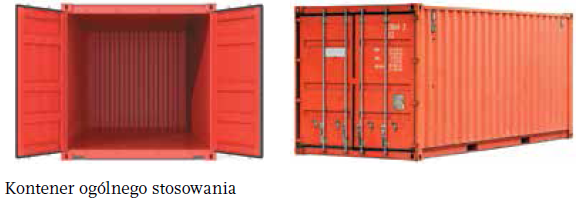 System identyfikacji kontenerów PN-EN ISO 6436 jest stworzony do obsługi wszystkich kontenerów znormalizowanych w ramach ISO. Jest obligatoryjny i wymagany przez prawo międzynarodowe oraz konwencje mające na celu usprawnienie transportu (CSC, TIR). Numer identyfikacji kontenerów składa się z czterech liter oraz siedmiu cyfr:trzy pierwsze litery – kod właściciela,kolejna jedna litera – identyfikator kategorii wyposażenia,następne sześć cyfr – numer seryjny,ostatnia cyfra to cyfra kontrolna.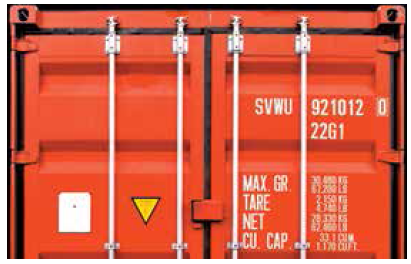 Przykładowy numer identyfikacji kontenera (SVW – kod właściciela, U – kategoria wyposażenia – kontener ładunkowy, 921012 – numer seryjny, 92 – wyróżnik właściciela,                22 – kod wielkości kontenera, G1 – rodzaj kontenera – ogólnego przeznaczenia)